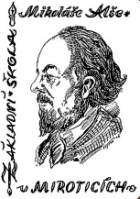 Základní škola Mikoláše Alše a Mateřská škola Mirotice, okres Písektel: 382 229 247, e-mail info@zsmirotice.cz http://www.zsmirotice.czVýroční zprávao činnosti MŠ Miroticeve školním roce 2013/2014O B S A H:1. Základní údaje o mateřské škole……………………………………… 32. Přehled zaměstnanců mateřské školy     2.1 Pedagogičtí pracovníci ……………………………………………….4    2.2 Nepedagogičtí pracovníci …………………………………………….43. Údaje o počtech dětí    3.1 Počty dětí ve šk. roce 2013/2014……………………………………..5    3.2 Přijímací řízení pro šk. rok 2014/2015……………………………….54.  Vzdělávání v MŠ    4.1 Organizace vzdělávání ………………………………………………..6    4.2 Přehled akcí ve šk. roce 2013/2014       4.2.1 Pravidelné akce ve šk. roce 2013/2014 …………………………	.7      4.2.2 Další akce ………………………………………………………..7    4.3 Prevence rizikového chování …………………………………………91. Základní údaje o mateřské školeNázev školy: Základní škola Mikoláše Alše a Mateřská škola Mirotice, okres PísekAdresa organizace: Školní 234, Mirotice 398 01Zřizovatel: MěÚ MiroticeIZO mateřské školy: 650042565IČO: 75001063Telefonní čísla: pevná linka: 382 229 257                          mobil: 733 539 322E-mailová adresa: skolka@zsmirotice.cz nebo Lsuchardova@zsmirotice.czInternetová adresa: www.zsmirotice.cz - ŠkolkaŘeditel školy: Mgr. Pavel KozákVedoucí učitelka MŠ: Mgr. Lenka SuchardováMŠ Mirotice se nachází v pavilónové budově v klidném prostředí na okraji města Mirotice. Budova stojí samostatně vedle budovy ZŠ. V části prostor MŠ fungovala školní družina, která již je od 1. 9. 2014 přestěhovaná. MŠ zahájila provoz před více než 30 lety. Této skutečnosti donedávna odpovídal stav budovy, od července do září r. 2013 však proběhlo kompletní zateplení budovy MŠ. Budova tak má novou fasádu, plastová okna a plynové topení. Před budovou se nachází pěkná zeleň, za budovou rozlehlá zahrada, na které je vystavěno dětské hřiště, které je z části nové.Provoz MŠ je celodenní a docházejí do ní zpravidla děti od 3 do 6 let, díky volné kapacitě jsou po domluvě přijímány i děti dvouleté. Kapacita MŠ je 70 dětí. Děti jsou rozděleny do 3 tříd podle věku, lze ale přihlédnout např. k požadavku rodičů a umístit sourozence, kamarády do jedné třídy. Ve školce je uplatňován adaptační proces, rodiče si volí mezi celodenní a polodenní docházkou. Provoz MŠ je stanoven na dobu od 6.30 do 16.30 hodin. Stravování dětí zajišťuje kuchyně ZŠ, z níž jsou denně donášeny obědy. Svačiny připravují provozní pracovnice přímo v MŠ. Třídy jsou rozděleny na pracovní a herní část, jsou oddělené zašupovacími dveřmi. K odpočinku dětí se denně rozkládají lehátka. Vzhledem ke skutečnosti, že v daném školním roce se školní družina dělila o prostor se třídou nejmenších dětí, tyto děti přecházely na odpočinek a odpolední pobyt do zbývajících tříd. V průběhu školního roku byla dokončena přestavba bývalého školního bytu, do kterého byla z budovy ZŠ přesunuta keramická dílna. MŠ nemá vlastní tělocvičnu, TV cvičení se odehrává v herní části tříd, na zahradě MŠ, dětském hřišti u ZŠ a předškolní děti využívají tělocvičnu ZŠ. 2. Přehled zaměstnanců mateřské školy2. 1 Pedagogičtí pracovníciV MŠ ve školním roce 2013/2014 pracovalo 5 pedagogických pracovnic. Čtyři učitelky měly úvazek 1,00, jedna měla úvazek 0,5. Věk učitelek byl 25, 28, 47, 54 a 55 let - průměrný věk pedagogických pracovnic byl tedy 42 let. Ve 2. a 3. třídě pracovaly vždy dvě učitelky, během dne se ale střídaly v 1. třídě, kde pracovala na dopolední provoz učitelka s úvazkem 0,5. Vzdělání pedagogických pracovnic:1. učitelka – SŠ vzdělání: gymnázium, doplňující studium obor: učitelství pro MŠ2. učitelka - SŠ vzdělání: gymnázium, doplňující studium obor: učitelství pro MŠ3. učitelka – SŠ vzdělání: SPŠ – obor: vychovatelství4. učitelka – VŠ vzdělání – Mgr. obor: psychologie – speciální pedagogika, 9/2012 započato Bc. studium: učitelství pro MŠ (komb.)5. učitelka – SŠ vzdělání: obor Sociální péčeZ 5 pedagogických pracovnic jsou 2 plně kvalifikované. Ve školním roce 2013/2014 se 1 učitelka zúčastnila semináře „Hrajeme si se zvířátky“. Vedoucí učitelka se zúčastnila školení o bezpečném provozu dětských hřišť a tělocvičen, dále absolvovala výuku vždy 2 až 3 dny v měsíci v Českých Budějovicích v rámci vysokoškolského kombinovaného studia. V závěru školního roku se 3 učitelky přihlásily na kurzy v rámci Profesní podpory pedagogů předškolního vzdělávání – Tvorba a inovace ŠVP; Těšíme se do školy a Prevence sociálně patologických jevů v MŠ. Kurzy budou pokračovat i v příštím školním roce. Samostudium směřovalo k prohlubování znalostí o RVP pro MŠ, neboť učitelky pracují na tvorbě nového ŠVP, dále ke vzdělávání v oblasti psychologie dítěte a nových trendů ve vzdělávání. 2. 2 Nepedagogičtí pracovníci	V MŠ ve školním roce 2013/2014 pracovaly 2 provozní pracovnice. Věk provozních pracovnic byl 40 a 55 let, průměrný věk tedy 48 let. Obě pracovaly na plný úvazek.1. provozní pracovnice – úvazek 0,5 - kuchařka, úvazek 0,5 - uklízečka2. provozní pracovnice – školnice3. Údaje o počtech dětí3. 1 Počty dětí ve šk. roce 2013/2014                                                                                                                                                                                                                                                                                                                                                                                                                                                                                                                                                                                                                                                                                                                                                                                                                                                                                                                                                                                                                                                                                                               - k 1. 9. 2013 bylo v MŠ zapsáno 60 dětí:1. třída: 14 dětí, 2. třída: 23 dětí, 3. třída: 23 dětí- k 1. 1. 2014 bylo v MŠ zapsáno celkem 64 dětí:1. třída: 17 dětí, 2. třída: 23 dětí, 3. třída: 24 dětí- celkem 10 dětí ukončilo k 31. 8. 2014 předškolní vzdělávání a nastoupilo do ZŠ, 8 dětí v průběhu šk. roku ukončilo docházku z důvodu stěhování či nedostatečné zralosti pro MŠ3. 2 Přijímací řízení pro šk. rok 2014/2015Dne 23. a 24. 4. 2014 proběhl zápis do MŠ pro školní rok 2014/2015. Během zápisu jsme obdrželi celkem 10 žádostí o přijetí k předškolnímu vzdělávání. Všem žádostem bylo vyhověno.4. Vzdělávání v MŠ4. 1 Organizace vzdělávání v MŠVzdělávání v MŠ se uskutečňuje podle RVP PV. V souladu s RVP byl zpracován ŠVP PV MŠ Mirotice, který nese název: „Zdravé dítě – spokojené dítě“. Pro každou třídu jsou zpracovány třídní vzdělávací programy - vždy na každý měsíc. Na období letního provozu (červenec, srpen) je třídní vzdělávací program pro všechny třídy jednotný. V současné době pracujeme na změně ŠVP i TVP. V období letních prázdnin byla MŠ 4 týdny zavřena od 21. 7. do 15. 8. 2014, ve zbývajících týdnech probíhal provoz díky nižšímu počtu přihlášených dětí pouze v jedné třídě. Děti přicházejí do školy do 8.00 hodin, poté se budova  z bezpečnostních  důvodů uzamyká. Režim dne je orientační, učitelky jej upravují dle potřeb dětí. Během dne jsou ve vyváženém poměru střídány různé aktivity - spontánní hry, řízené činnosti, pohybové aktivity, pobyt venku, odpočinek a odpolední činnosti. Mezi stravováním jsou u dětí dodržovány odpovídající intervaly, během celého dne je dodržován pravidelný pitný režim.Ve šk. roce 2013/2014 probíhaly obvykle jednou týdně ve třídě předškolních dětí Hrátky s angličtinou – ty se konaly během dopoledních činností pod vedením vedoucí učitelky.V MŠ od října probíhal každé pondělí odpoledne hudebně - pohybový kroužek Pantoflíček.4. 2 Přehled akcí ve šk. roce 2013/2014﻿﻿4. 2. 1 Pravidelné akce ve šk. roce 2013/2014- 1x měsíčně pravidelná péče logopedky Mgr. M. Čupové (obvykle první středa v měsíci)- 1x týdně cvičení předškolních dětí v tělocvičně ZŠ - pravidelné pěší výlety po Miroticích a okolí- focení dětí před Vánocemi a focení dětí a tříd na konci šk. roku- besídky pro rodiče- spolupráce s Domovem pro seniory Světlo Drhovle – pravidelná výroba dárečků- spolupráce s pí. Casanova z cukrárny Hraběnka- sběr papíru, sběr plastových víčekBohužel byl zrušen pravidelný ozdravný pobyt v Solné jeskyni v Miroticích, která ukončila svůj provoz. Oproti minulému školnímu roku nejezdily předškolní děti plavat do Písku (děti by se spolu se žáky ZŠ nevešly do autobusu a vlastní autobus by MŠ nenaplnila).4. 2. 2 Další akceZáří- adaptace nových dětí- 26. 9. – kouzelnické vystoupení (p. Adamec)Říjen- preventivní zubní prohlídka u MUDr. Moravcové- 7. 10. divadlo Kašpárek – „Včelka Mája“Listopad- zdobení hnětýnek s pí. Casanova- 12. 11. divadlo Kolem – „Jak Honza potkal ledního medvěda“- focení dětíProsinec- výroba dárečků a přáníček pro obyvatele Domova pro seniory Světlo Drhovle- 5. 12. – Mikuláš v MŠ (žáci ZŠ M. Alše) - zdobení perníčků s pí. Casanova- vánoční besídky pro rodiče- „Ježíšek v MŠ“ – nadělování dárků- žáci 1. třídy ZŠ M. Alše – vystoupení pro dětiLeden- 9. 1. Maňáskové divadlo  – „Šípková Růženka a další pohádky“ - 28. 1. divadlo Viďadlo - „Otesánek, Paleček“- 29. 1. a 30. 1. zápis do 1. třídy ZŠÚnor- 4. 2. Prevence rizikového chování – pořad pro děti  - 10. 2. zdobení valentýnských srdíček s pí. Casanova- 20. 2. „Olympiáda v MŠ“ (projektový den)Březen- 4. 3. Zpívání s čarodějnicí Elvírou (hudební pořad) - 6. 3. karneval v MŠ- 7. 3. „Batůžkový den“ – výlet na Brabčulku za koníky- 19. 3. výlet předškoláků do Sladovny v Písku – výstava „S jídlem si (ne)hrajeme“- 25. 3. návštěva Mirotické knihovny- 26. 3. divadlo Okýnko – „ O rybce Šupince“Duben- zdobení vajíček pro obyvatele Domova pro seniory Světlo Drhovle- 7. 4. Klauni Hugo a Fugo na cestách – „Sám doma“- 14. 4. zdobení pečených vajíček s pí. Casanova- beseda s hasičem: p. D. Vokatý (SDH Čimelice)- 22. 4. divadlo Kašpárek – „Strašidélka na hradě“- 24. 4. beseda s paní zubařkou (správná péče o zuby)- 23. a 24. 4. – zápis do MŠ Mirotice- 29. 9. preventivní zubní prohlídka u MUDr. MoravcovéKvěten- výlet předškoláků do Sladovny v Písku – výstava „Les – příběhy pěti stromů“- 12. 5. policejní psovodi v MŠ- 13. 5. divadlo Kolem – „O třech prasátkách, aneb pozor, všude číhá vlk“- 14. 3. focení dětí a třídČerven- 2. 6. výlet do indiánského městečka Fort Hary v Jaroticích- 12. 6. zahradní slavnost - rozloučení předškolních dětí s MŠ - 19. 6. pořad o dravých ptácích (beseda, ukázky zvířat)- 24. 6. výlet do Pohádkové kovárny v Selibově- pěší výlet na Brabčulku za koníky4.3 Prevence rizikového chování	Prevence byla stejně jako v minulých letech zaměřena na zdravý životní styl dětí. Po celý školní rok byl kladen důraz na bezpečné hraní dětí, bezpečný pohyb venku, chování dětí v silničním provozu. Z dalších okruhů jsme se zaměřili na vztah dětí k přírodě, ke světu, k druhým lidem. Na každé třídě se děti učí třídit odpad. Mezi divadelní představení jsme zařadili pohádku s ekologickým poselstvím (Strašidélka na hradě). Přijeli k nám Klauni Hugo a Fugo na cestách s pořadem „Sám doma“ a také jsme se spolu se žáky ZŠ zúčastnili pořadu věnovanému prevenci rizikového chování. Děti se zapojily spolu se ZŠ do soutěže ve sběru papíru. Denně jsme se snažili posilovat dobré vztahy mezi dětmi a předcházet tak šikaně. Do školky jsme opět pozvali dobrovolného hasiče p. Vokatého. Uspořádali jsme besedu s paní zubařkou MUDr. Moravcovou, která děti učila správně pečovat o zuby. Diskuze s dětmi byly směřovány také k tématům jako alkohol nebo kouření cigaret (zejména u předškolních dětí).  Děti si během školního roku nacvičovaly různé krizové situace, do kterých by se mohly dostat a způsoby jejich řešení. Průběžně jsme plnili měsíční témata dle Minimálního preventivního programu. Velmi úspěšný je sběr plastových víček pro nemocného chlapce, kterého se hojně účastní děti s rodiči již druhým rokem. Nově nás v MŠ navštívili policejní psovodi z Čimelic.V Miroticích 23. 9. 2014Zpracovala:                        Mgr. Lenka Suchardová                                                  Mgr. Pavel Kozák                       Vedoucí učitelka MŠ                                                        Ředitel školy